Dzień dobry. Przesyłam nową lekcję. Spokojnie już ostatni raz Nic nie trzeba odsyłać. PozdrawiamLessonTopic: Landscape – krajobraz.Lista słówek do przepisania: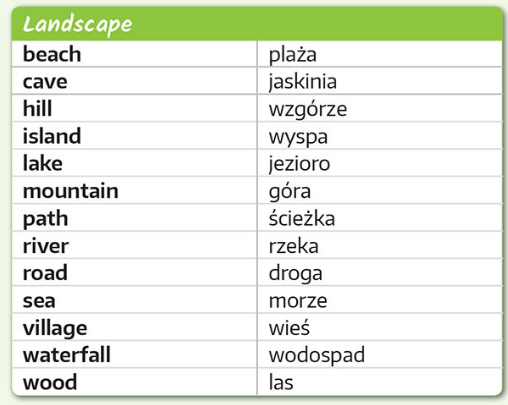 ZADANIA DO SAMODZIELNEGO WYKONANIA W DOMU (zeszyt ćwiczeń strona 72)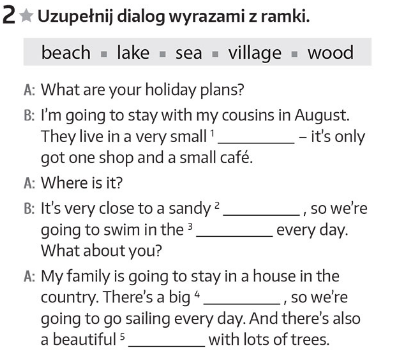 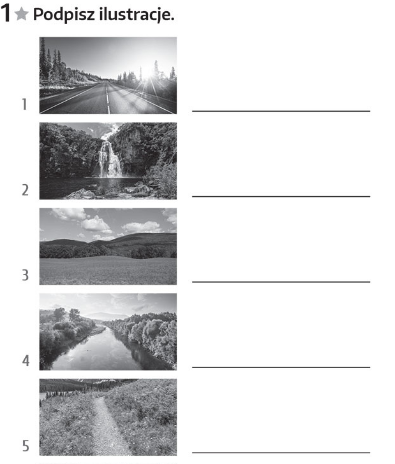 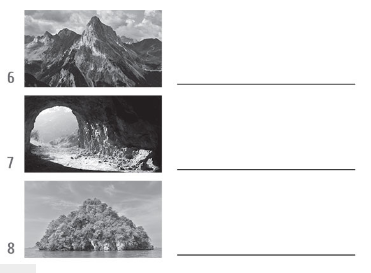 STRONA 74 ↓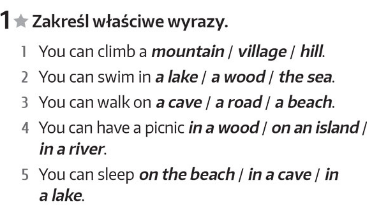 Linki do ćwiczeń interaktywnych:https://wordwall.net/pl/resource/2603298/angielski/country-brainy-5-unit-8https://wordwall.net/pl/resource/1662303/angielski/country-brainy-5-unit-8https://quizlet.com/pl/420914347/unit-8-landscape-flash-cards/https://wordwall.net/pl/resource/1639841/angielski/brainy-5-unit-8-months-year